PSZICHIÁTRIA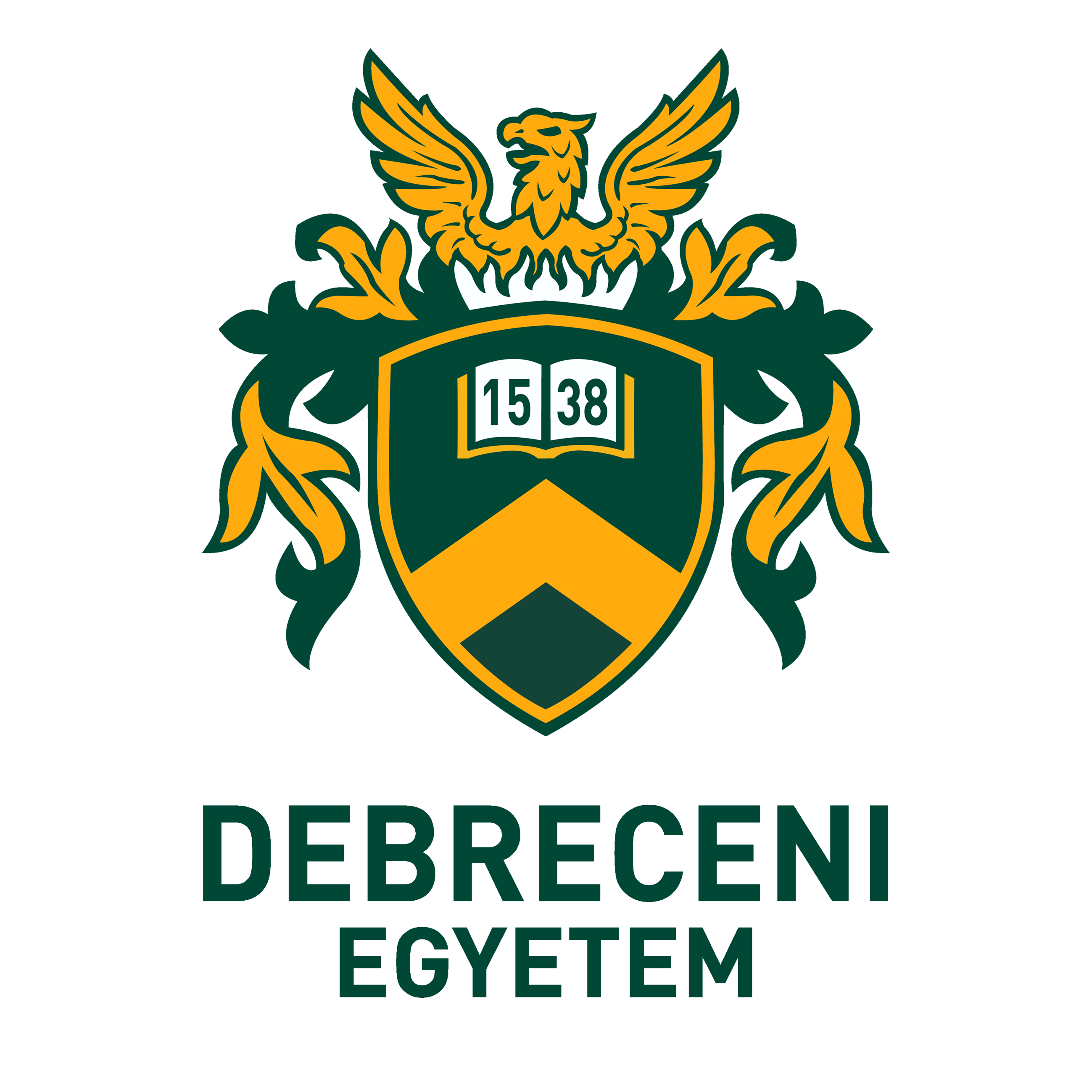 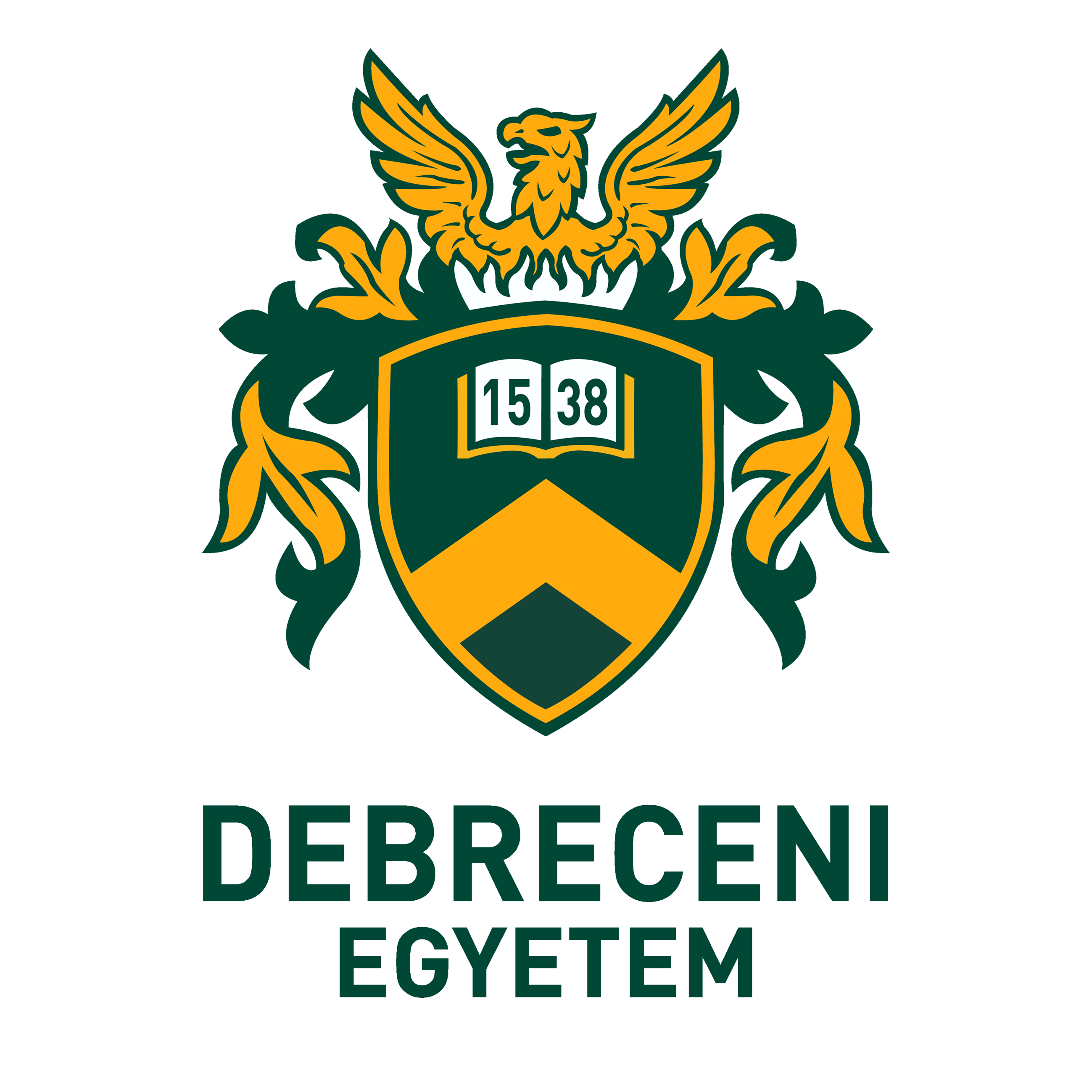 SZAKORVOS KÉPZÉS BEAVATKOZÁSOKRA VONATKOZÓ KÖVETELMÉNYRENDSZEREA szakképzés időtartama: 59 hó     A szakképzési időtartam alatt teljesítendő részvizsgák száma: 2 dbA 2022. szeptember 1.-től hatályos 22/2012. (IX.14.) EMMI rendeletben meghatározott, a szakvizsga letételéhez szükséges beavatkozások listája:Az első részvizsga letételéhez előirt beavatkozások, tevékenységek: A második részvizsga letételéhez előirt beavatkozások, tevékenységek: Külön beavatkozási lista tartozik a sürgősségi betegellátó osztályon, a mentőszolgálatnál töltendő gyakorlat, valamint az intenzív terápiás osztályon letöltendő gyakorlatokhoz, ezért amennyiben a képzés tartalmazza ezeket az elemeket, úgy a honlapon elérhető külön beavatkozási listákon szereplő elemeket is teljesíteni és igazolni szükséges.Tevékenység, beavatkozás megnevezéseSzintezésSzintezésSzintezésSzintezésSzintezésTevékenység, beavatkozás számaEgyetemi klinikán kívül, akkreditált képzőhelyen is elvégezhetőTevékenység, beavatkozás megnevezéseI.II.III.IV.V.Tevékenység, beavatkozás számaEgyetemi klinikán kívül, akkreditált képzőhelyen is elvégezhetőTevékenység, beavatkozás megnevezéseI.II.III.IV.V.Tevékenység, beavatkozás számaEgyetemi klinikán kívül, akkreditált képzőhelyen is elvégezhetőBetegfelvétel (a konkrétan felsorolt esetekből minimum egy):Szkizofrénia, Szkizoaffektív zavar, Szkizofreniform zavar, Rövid pszichotikus zavar, Organikus pszichotikus szindróma, Pszichoaktív szer használatával kapcsolatos pszichózis, Unipoláris depressziós zavar, Bipoláris affektív zavar, depressziós epizód, mániás epizód, hipomániás epizód, kevert epizód; Pánikbetegség, Agorafóbia, Generalizált szorongásos zavar; Kényszerbetegség és a kényszer spektrumába tartozó betegségek; Alkalmazkodási zavarok; Szomatikus tünetzavarok; Demenciák (viselkedési és pszichés tünetek); Mentális retardációk; Személyiségzavarok, Alkoholhasználati zavar, Alkoholmegvonási szindróma, Viselkedési addikciók, Evészavarok, ADHD, Alvászavarok, Pszichoszexuális zavarokX30XBetegfelvétel (a konkrétan felsorolt esetekből minimum egy):Szkizofrénia, Szkizoaffektív zavar, Szkizofreniform zavar, Rövid pszichotikus zavar, Organikus pszichotikus szindróma, Pszichoaktív szer használatával kapcsolatos pszichózis, Unipoláris depressziós zavar, Bipoláris affektív zavar, depressziós epizód, mániás epizód, hipomániás epizód, kevert epizód; Pánikbetegség, Agorafóbia, Generalizált szorongásos zavar; Kényszerbetegség és a kényszer spektrumába tartozó betegségek; Alkalmazkodási zavarok; Szomatikus tünetzavarok; Demenciák (viselkedési és pszichés tünetek); Mentális retardációk; Személyiségzavarok, Alkoholhasználati zavar, Alkoholmegvonási szindróma, Viselkedési addikciók, Evészavarok, ADHD, Alvászavarok, Pszichoszexuális zavarokX30XBeleegyezési nyilatkozattal kapcsolatos tájékoztatásX30XSürgősségi felvétel jogi hátterének ismerete (bejelentés, kijelentés, bírói szemle)X20XKötelező kezelés dokumentálásaX10XKözvetlenül veszélyeztető beteg vizsgálata, ellátásaX10XKorlátozó intézkedések alkalmazása, ismerete, jogi és dokumentációs háttereX10XZavart tudatállapotú beteg vizsgálata, differenciáldiagnosztika, ellátásX20XGátolt beteg vizsgálata, differenciáldiagnosztika, ellátásX20XSzorongó beteg vizsgálata, differenciáldiagnosztika, ellátásX20XNyugtalan, agresszív erőszakos beteg vizsgálata, differenciáldiagnosztika, ellátásX10XIntoxikált beteg vizsgálataX10XDelírium diagnosztizálása, ellátásaX20XÖngyilkossági veszély észlelése, súlyosságának megítélése (preszuicidális szindróma), ellátásaX20XKrízis állapotok, krízisintervencióX20XBetegjogok (személyes szabadság és önrendelkezés, személyes adatok kezelése és védelme, önkéntes intézeti gyógykezelés, sürgősségi és kötelező intézeti gyógykezelés, gyógykezelés, orvosi beavatkozás visszautasítása)X30XAz orvosi kezelés elutasításával kapcsolatos helyzet ismerete, ezzel kapcsolatos pszichiátriai vizsgálat, gondokság alá helyezésX10XHeteroanamnézis felvétele: hozzátartozókkal való kommunikációX10XKiegészítő vizsgálati eljárások (labor, képalkotó eljárások [röntgen, CT, MRI, SPECT, PET, UH], EKG és pszichológiai diagnosztikai tesztek) indikálása és értelmezéseX30XBio-pszicho-szociális terápiás terv készítéseX30XPszichofarmakoterápia indítása és nyomonkövetése XX30XZárójelentés összeállításaXX30XGyógyszerbeadási útvonalak használata (per os, transdermalis, intranasalis, intravénás, intramuscularis, infúziós)X30XPszichofarmakoterápia indítása és nyomonkövetéseX30XPszichofarmakonok leggyakoribb mellékhatásainak ismerete, felismerése és kezeléseX20XPszichofarmakonok és más gyógyszeres kezelések fontosabb interakcióinak felismerése, kezeléseX20XPszichofarmakonok leggyakoribb mellékhatásainak ismerete, felismerése és kezeléseX20XNem gyógyszeres biológiai terápiák (alvásmegvonás, fényterápia, TMS, ECT) indítása és nyomon követéseXX10XPszichofarmakonok és más gyógyszeres kezelések fontosabb interakcióinak felismerése, kezeléseXX20XAmbuláns betegellátás XX30XAmbuláns betegellátás Nem gyógyszeres biológiai terápiák (alvásmegvonás, fényterápia, TMS, ECT) indítása és nyomon követéseXX10XZárójeletésXX30XZárójelentés összeállításaXX30XTevékenység, beavatkozás megnevezéseSzintezésSzintezésSzintezésSzintezésSzintezésTevékenység, beavatkozás számaEgyetemi klinikán kívül, akkreditált képzőhelyen is elvégezhetőTevékenység, beavatkozás megnevezéseI.II.III.IV.V.Tevékenység, beavatkozás számaEgyetemi klinikán kívül, akkreditált képzőhelyen is elvégezhetőFelnőtt pszichiátriai kórképek komplex és részletes elméleti ismerete és gyakorlat – hazai irányelvek, nemzetközi guideline-ok ismereteX50XGyermek- és Ifjúságpszichiátriai kórképek diagnosztikájának, differenciáldiagnosztikájának, etiopathológiai tényezőinek és terápiájának alapszintű ismerete különös tekintettel azokra a kórformákra, melyek időkontinuitásban vagy egyéb összefüggésben állnak felnőtt pszichiátriai kórformákkal X10XAddiktológiai kórképek diagnosztikájának, differenciáldiagnosztikájának, etiopathológiai tényezőinek és prevenciós és terápiás lehetőségeinek alapszintű ismerete különös tekintettel a pszichiátriai és szomatikus komorbiditásokra X15XKonzultációs pszichiátria szemléletének alapszintű ismerete X15XPszichiátriai rehabilitáció szemléletének alapszintű ismerete X25XKözösségi pszichiátria szemléletének alapszintű ismereteX10XForenzikus pszichiátria szemléletének alapszintű ismereteX10XJáróbeteg szakellátás és gondozás szemléletének alapszintű ismereteX15XGerontopszichiátria szemléletének alapszintű ismereteX15XPszichoterápiás propedeutika + egy választott módszerben saját élmény kurzus elvégzéseX1XTranszkulturális pszichiátria szemléletének alapszintű ismereteX5XTelemedicina alkalmazási területei a pszichiátriábanX5XPrevenció a pszichiátriábanX10XAnxiolitikus terápia alkalmazásaX30XAntidepresszáns terápia alkalmazásaX20XAlvászavarok farmakoterápiájaX20XAntipszichotikus terápia alkalmazásaX10XHangulatstabilizátor terápia alkalmazásaX10XDemencia gyógyszeres terápiájának alkalmazásaX10XMegvonásos állapotok gyógyszeres terápiájának alkalmazásaX10XDelírium gyógyszeres terápiájának alkalmazásaX20XADHD farmakoterápiájaX5XElektrokonvulzív terápiaX3XRehabilitációs terápia kezdeményezéseX20XAlapvető pszichoterápiás intervenciók végzéseX10XSzocioterápiás beavatkozások kezdeményezéseX20XSpeciális helyzetek ismerete (gondnokság alá helyezés,...)X5XPszichiátriai betegek gondozásaX20XKonzíliumban történő részvételX25XHozzátartozókkal való kommunikációX36X